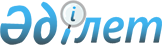 Облыс әкімі аппараты мен жергілікті бюджеттен қаржыландырылатын облыстық атқарушы органдардың "Б" корпусы мемлекеттік әкімшілік қызметшілерінің қызметін жыл сайынғы бағалаудың әдістемесін бекіту туралы
					
			Күшін жойған
			
			
		
					Жамбыл облысы әкімдігінің 2015 жылғы 5 мамырдағы № 88 қаулысы. Жамбыл облысы Әділет департаментінде 2015 жылғы 15 маусымда № 2671 болып тіркелді. Күші жойылды - Жамбыл облысы әкімдігінің 2016 жылғы 27 қаңтардағы № 14 қаулысымен      Ескерту. Күші жойылды - Жамбыл облысы әкімдігінің 27.01.2016 № 14 қаулысымен (алғашқы ресми жарияланған күнінен кейін күнтізбелік 10 күн өткен соң қолданысқа енгізіледі).

      РҚАО-ның ескертпесі.

      Құжаттың мәтінінде түпнұсқаның пунктуациясы мен орфографиясы сақталған.

      "Қазақстан Республикасындағы жергілікті мемлекеттік басқару және өзін-өзі басқару туралы" Қазақстан Республикасының 2001 жылғы 23 қаңтардағы Заңына, "Мемлекеттік әкімшілік қызметшілердің қызметіне жыл сайынғы бағалау жүргізу және оларды аттестаттаудан өткізу қағидаларын бекіту туралы" Қазақстан Республикасы Президентінің 2000 жылғы 21 қаңтардағы № 327 Жарлығымен бекітілген Мемлекеттік әкімшілік қызметшілердің қызметіне жыл сайынғы бағалау жүргізу және оларды аттестаттаудан өткізу қағидаларына сәйкес Жамбыл облысының әкімдігі ҚАУЛЫ ЕТЕДІ:

      1. Қоса беріліп отырған облыс әкімі аппараты мен жергілікті бюджеттен қаржыландырылатын облыстық атқарушы органдардың "Б" корпусы мемлекеттік әкімшілік қызметшілерінің қызметін жыл сайынғы бағалаудың әдістемесі бекітілсін.

      2. Облыс әкімі аппаратының персоналды басқару бөлімі заңнамада белгіленген тәртіппен:

      1) осы қаулының әділет органдарында мемлекеттік тіркелуін;

      2) осы қаулының мемлекеттік тіркеуден өткеннен кейін он күнтізбелік күн ішінде оны ресми жариялауға мерзімді баспа басылымдарына және "Әділет" ақпараттық-құқықтық жүйесіне жіберуді;

      3) осы қаулының Жамбыл облысы әкімдігінің интернет-ресурсында орналастырылуын қамтамасыз етсін.

      3. "Облыс әкімі аппараты "Б" корпусы мемлекеттік әкімшілік қызметшілері мен жергілікті бюджеттен қаржыландырылатын облыстық атқарушы органдар басшыларының қызметін жыл сайынғы бағалаудың әдістемесін бекіту туралы" Жамбыл облысы әкімдігінің 2014 жылғы 30 қазандағы  № 285 қаулысының (Нормативтік құқықтық актілердің мемлекеттік тіркеу тізілімінде № 2397 болып тіркелген, 2014 жылдың 11 желтоқсанында № 169 (18026) "Ақ жол" және № 137 (18010) "Знамя труда" газеттерінде жарияланған) күші жойылды деп танылсын. 

      4. Осы қаулының орындалуын бақылау облыс әкімі аппаратының басшысы Р. Рахманбердиевке жүктелсін.

      5. Осы қаулы әділет органдарында мемлекеттiк тiркелген күннен бастап күшiне енедi және оның алғашқы ресми жарияланған күнінен кейін күнтізбелік он күн өткен соң қолданысқа енгізіледі.

 Облыс әкімі аппараты мен жергілікті бюджеттен қаржыландырылатын облыстық атқарушы органдардың "Б" корпусы мемлекеттік әкімшілік қызметшілерінің қызметін жыл сайынғы бағалаудың әдістемесі
1. Жалпы ережелер      1. Осы облыс әкімі аппараты мен жергілікті бюджеттен қаржыландырылатын облыстық атқарушы органдардың "Б" корпусы мемлекеттік әкімшілік қызметшілерінің қызметін жыл сайынғы бағалаудың әдістемесі (бұдан әрі – Әдістеме) "Мемлекеттік әкімшілік қызметшілердің қызметіне жыл сайынғы бағалау жүргізу және оларды аттестаттаудан өткізу қағидаларын бекіту туралы" Қазақстан Республикасы Президентінің 2000 жылғы 21 қаңтардағы № 327 Жарлығын іске асыру үшін әзірленді және облыс әкімі аппараты мен жергілікті бюджеттен қаржыландырылатын облыстық атқарушы органдардың "Б" корпусы мемлекеттік әкімшілік қызметшілерінің (бұдан әрі – қызметшілер) қызметіне жыл сайынғы бағалау жүргізу тәсілін айқындайды.

      2. Қызметшілердің қызметін жыл сайынғы бағалау (бұдан әрі – бағалау) олардың жұмыс тиімділігі мен сапасын айқындау үшін жүргізіледі.

      3. Бағалау мемлекеттік әкімшілік қызметте болған әрбір жыл өткен сайын, көрсетілген мерзім басталған күннен бастап үш айдан кешіктірілмей, бірақ осы лауазымға орналасқан күннен бастап алты айдан ерте емес мерзiмде жүргізіледі.

      4. Қызметшілерді бағалау мыналардан:

      1) қызметшінің тікелей басшысының бағалауы;

      2) айналмалы бағалау (қызметшінің қарамағындағы немесе олардың әріптестерінің бағалауы).

      Қызметшінің тікелей басшысы оның лауазымдық нұсқаулығына сәйкес өзі бағынатын тұлға болып табылады.

      Жергілікті бюджеттен қаржыландырылатын облыстық атқарушы органдардың басшылары үшін бағалау жетекшілік ететін облыс әкімінің орынбасарымен өткізіледі.

      5. Бағалау нәтижелері бойынша қызметшілер қызметіндегі кемшіліктерді жою бойынша ұсыныстар әзірленеді, олардың қызметіндегі жақсартуды қажет ететін бағыттар айқындалады, тағылымдамадан өткізу, ілгерілету бойынша ұсыныстар әзірленеді.

      6. Қызметшінің соңғы үш жыл бойы екі "қанағаттанарлықсыз" деген баға алуы, оны аттестаттаудан өткізуге негіз болып табылады.

      Аттестаттаудан өткізу туралы шешім қабылдау кезінде алдыңғы аттестаттаудан өткізуге негіз болған бағалау нәтижелері ескерілмейді.

      7. "Қанағаттанарлықсыз" деген баға алған қызметші мемлекеттік әкімшілік лауазымға алғаш қабылданған тұлғаға тәлімгер ретінде бекітілмейді.

      8. Қызметшінің қорытынды бағасын тұрақты жұмыс істейтін Бағалау жөніндегі комиссия (бұдан әрі – Комиссия) бекітеді, оны қызметшіні лауазымға тағайындау және лауазымнан босату құқығы бар адам құрады.

      9. Комиссия кемінде үш мүшеден, соның ішінде төрағадан тұрады.

      10. Дауыс беру қорытындысы Комиссия мүшелерінің көпшілік дауысымен айқындалады. Дауыс саны тең болған жағдайда, комиссия төрағасының дауысы шешуші болып табылады.

      Жергілікті бюджеттен қаржыландырылатын облыстық атқарушы органдардың басшылары мен облыс әкімі аппараты басшысының орынбасарлары үшін облыс әкімінің бірінші орынбасары, облыс әкімі аппаратының қызметкерлері үшін облыс әкімі аппаратының басшысы, ал жергілікті бюджеттен қаржыландырылатын облыстық атқарушы органдардың қызметкерлері үшін тиісті жергілікті бюджеттен қаржыландырылатын облыстық атқарушы органның басшысы комиссия төрағасы болып табылады.

      Комиссия хатшысы облыс әкімі аппараты персоналды басқару бөлімінің және тиісті жергілікті бюджеттен қаржыландырылатын облыстық атқарушы органның қызметкері (бұдан әрі – персоналды басқару қызметі) болып табылады. Комиссия хатшысы дауыс беруге қатыспайды.

      Егер Комиссия құрамына оған қатысты бағалау жүргізілетін қызметшінің тікелей басшысы, сондай-ақ осы Әдістеменің 4-тармағы 2) тармақшасында көрсетілген қызметшілер кіретін болса, олар осы қызметшіге қатысты дауыс беруге және шешім қабылдауға қатыспайды.

 2. Бағалау жүргізуге дайындық      11. Персоналды басқару қызметі Комиссия төрағасының келісімі бойынша бағалауды өткізу кестесін әзірлейді.

      Персоналды басқару қызметі бағалау өткізуге дейін бір айдан кешіктірмей бағаланатын қызметшіге, сондай-ақ осы Әдістеменің 4-тармағында көрсетілген тұлғаларға бағалау жүргізілетіні туралы хабарлайды және оларға толтыру үшін бағалау парағын жібереді.

 3. Тікелей басшының бағалауы      12. Тікелей басшы осы Әдістеменің 1-қосымшасына сәйкес нысан бойынша тікелей басшысының бағалау парағын персоналды басқару қызметінен алған күннен бастап үш жұмыс күні ішінде толтырады, қызметшіні толтырылған бағалау парағымен таныстырады және екі жұмыс күні ішінде толтырылған бағалау парағын персоналды басқару қызметіне қайтарады.

      Қызметшіні толтырылған бағалау парағымен таныстыру жазбаша немесе электронды нысанда жүргізіледі.

      Қызметшінің танысудан бас тартуы құжаттарды Комиссия отырысына жіберуге кедергі бола алмайды. Бұл жағдайда персоналды басқару қызметiнiң қызметкерi және тікелей басшы танысудан бас тарту туралы еркін нұсқада акт жасайды.

 4. Айналмалы бағалау      13. Айналмалы бағалау қызметшінің қарамағындағы адамдардың, ал қарамағындағы адамдар болмаған жағдайда – қызметші жұмыс істейтін құрылымдық бөлімшеде лауазымды атқаратын адамның (олар болған жағдайда) бағалауын білдіреді.

      Мұндай адамдардың тізімін (үш адамнан аспайтын) қызметшінің лауазымдық міндеттері және қызметтік өзара әрекеттестігіне қарай персоналды басқару қызметі бағалау жүргізілгенге бір айдан кешіктірмей анықтайды.

      14. Осы Әдістеменің 13-тармағында көрсетілген тұлғалар осы Әдістеменің  2-қосымшасына сәйкес нысанда айналмалы бағалау парағын толтырады.

      15. Осы Әдістеменің 13-тармағында көрсетілген тұлғалармен толтырылған бағалау парағы оларды алған күннен екі жұмыс күні ішінде персоналды басқару қызметіне жіберіледі.

      16. Персоналды басқару қызметі осы Әдістеменің 13-тармағында көрсетілген тұлғалардың орта бағасын есептейді.

      17. Осы Әдістеменің 13-тармағында көрсетілген тұлғалардың бағалауы жасырын түрде жүргізіледі.

 5. Қызметшінің қорытынды бағасы      18. Персоналды басқару қызметі қызметшінің қорытынды бағасын мына формула бойынша Комиссия отырысына дейін бес жұмыс күнінен кешіктірмей есептейді:

      a = b + c

      a – қызметшінің қорытынды бағасы,

      b – тікелей басшының бағасы,

      c – осы Әдістеменің 13-тармағында көрсетілген тұлғалардың орта бағасы.

      19. Қорытынды баға мына шкала бойынша қойылады:

      21 баллдан төмен – "қанағаттанарлықсыз",

      21-ден 33 балға дейін – "қанағаттанарлық",

      33 балдан жоғары – "тиімді".

 6. Комиссияның бағалау нәтижелерін қарауы      20. Персоналды басқару қызметі Комиссия төрағасымен келісілген кестеге сәйкес бағалау нәтижелерін қарау бойынша Комиссияның отырысын өткізуді қамтамасыз етеді.

      Персоналды басқару қызметі Комиссияның отырысына мына құжаттарды:

      1) толтырылған тікелей басшының бағалау парағын;

      2) толтырылған айналмалы бағалау парағын;

      3) қызметшінің лауазымдық нұсқаулығын;

      4) осы Әдістеменің 3-қосымшасына сәйкес нысан бойынша қорытынды баға көрсетілген Комиссия отырысы хаттамасының жобасын тапсырады.

      21. Комиссия бағалау нәтижелерін қарастырады және мына шешімдердің бірін шығарады:

      1) бағалау нәтижелерін бекітеді;

      2) бағалау нәтижелерін қайта қарайды.

      Бағалау нәтижелерін қайта қарау туралы шешім қабылдаған жағдайда Комиссия хаттамада тиісті түсіндірмемен келесі жағдайларда бағаны түзетеді:

      1) егер қызметшінің қызмет тиімділігі бағалау нәтижесінен көп болса, бұл ретте қызметшінің қызмет нәтижесіне құжаттамалық растау беріледі;

      қызметшінің бағалау нәтижесін санауда қате жіберілсе, Бұл ретте қызметшінің бағасын төмендетуге жол берілмейді.

      22. Персоналды басқару қызметі бағалау нәтижелерімен ол аяқталған соң бес жұмыс күні ішінде қызметшіні таныстырады.

      Қызметшіні бағалау нәтижелерімен таныстыру жазбаша немесе электронды нысанда жүргізіледі.

      Қызметшінің танысудан бас тартуы бағалау нәтижелерін оның қызметтік тізіміне енгізуге кедергі бола алмайды. Бұл жағдайда персоналды басқару қызметiнiң қызметкерi танысудан бас тарту туралы еркін нұсқада акт жасайды.

      23. Осы Әдістеменің 20-тармағында көрсетілген құжаттар, сондай-ақ комиссия отырысының қол қойылған хаттамасы персоналды басқару қызметінде сақталады.

 7. Бағалау нәтижелеріне шағымдану      24. омиссия шешіміне қызметшінің мемлекеттік қызмет істері және сыбайлас жемқорлыққа қарсы іс-қимыл жөніндегі уәкілетті органға немесе оның аумақтық департаментіне шағымдануы шешім шыққан күннен бастап он жұмыс күні ішінде жүзеге асырылады.

      25. Мемлекеттік қызмет істері және сыбайлас жемқорлыққа қарсы іс-қимыл жөніндегі уәкілетті орган немесе оның аумақтық департаменті қызметшіден шағым түскен күнінен бастап он жұмыс күні ішінде шағым қарайды және бұзушылықтар анықталған жағдайда, мемлекеттік органға Комиссия шешімінің күшін жою туралы ұсыныс жасайды.

      26. Қабылданған шешім туралы ақпаратты мемлекеттік орган екі апта ішінде мемлекеттік қызмет істері және сыбайлас жемқорлыққа қарсы іс-қимыл жөніндегі уәкілетті органға немесе оның аумақтық департаментіне береді.

 Тікелей басшысының бағалау парағы      Бағаланатын қызметшінің Т.А.Ә. (бар болған жағдайда):

       _____________________________________________________________

      Бағаланатын қызметшінің лауазымы: _____________________________

 Айналмалы бағалау парағы      Бағаланатын қызметшінің Т.А.Ә. (бар болған жағдайда):

       _____________________________________________________________

      Бағаланатын қызметшінің лауазымы: _____________________________

 Бағалау жөніндегі комиссия отырысының хаттамасы      ______________________________________________________
(мемлекеттік орган атауы)

       Комиссия қорытындысы:

      ____________________________________________________________________

      ____________________________________________________________________

      ____________________________________________________________________

       ____________________________________________________________________

      ____________________________________________________________________

       Тексерген:

       Комиссия хатшысы: _____________________________ Күні: _______________

      (Т.А.Ә. (бар болған жағдайда), қолы)

      Комиссия төрағасы:______________________________ Күні: ________________

      (Т.А.Ә. (бар болған жағдайда), қолы)

      Комиссия мүшесі: ______________________________ Күні: ________________

      (Т.А.Ә. (бар болған жағдайда), қолы)


					© 2012. Қазақстан Республикасы Әділет министрлігінің «Қазақстан Республикасының Заңнама және құқықтық ақпарат институты» ШЖҚ РМК
				
      Облыс әкімі 

К. Көкрекбаев
Жамбыл облысы әкімдігінің
2015 жылғы "5" мамырдағы
№ 88 қаулысымен бекітілгенОблыс әкімі аппараты мен
жергілікті бюджеттен
қаржыландырылатын облыстық
атқарушы органдардың "Б"
корпусы мемлекеттік әкімшілік
қызметшілерінің қызметін жыл
сайынғы бағалаудың
әдістемесіне 1-қосымша нысан№

Өлшем

Көрсеткіштің мәні (саны)

Баға (балл)

1.

Бастамашылығы

2-ден 5-ке дейін

2.

Лауазымды міндеттерін орындау сапасы

2-ден 8-ге дейін

3.

Әрекеттестікке икемділігі

2-ден 5-ке дейін

4.

Қызметтік этиканы сақтауы

2-ден 5-ке дейін

Барлығы (барлық бағалардың бағасы)

Барлығы (барлық бағалардың бағасы)

Таныстым:

Қызметші (Т.А.Ә.) (бар болған жағдайда) ______________________

күні ____________________________

қолы ___________________________

Таныстым:

Қызметші (Т.А.Ә.) (бар болған жағдайда) ______________________

күні ____________________________

қолы ___________________________

Тікелей басшы ( Т.А.Ә.) (бар болған жағдайда)______________________

күні ___________________________

қолы ___________________________

Тікелей басшы ( Т.А.Ә.) (бар болған жағдайда)______________________

күні ___________________________

қолы ___________________________

Тікелей басшы ( Т.А.Ә.) (бар болған жағдайда)______________________

күні ___________________________

қолы ___________________________

Тікелей басшы ( Т.А.Ә.) (бар болған жағдайда)______________________

күні ___________________________

қолы ___________________________

Облыс әкімі аппараты мен
жергілікті бюджеттен
қаржыландырылатын
облыстық атқарушы
органдардың "Б" корпусы
мемлекеттік әкімшілік
қызметшілерінің қызметін жыл
сайынғы бағалаудың
әдістемесіне 2-қосымша нысан№

Өлшем

Көрсеткіштің мәні

Баға (балл)

Бағынышты адам

Бағынышты адам

Бағынышты адам

Бағынышты адам

1.

Жұмысты жоспарлай алу қабілеті

2-ден 5-ке дейін

2.

Жұмысқа ынталандыру қабілеті

2-ден 5-ке дейін

3.

Қызметтік этиканы сақтауы

2-ден 5-ке дейін

Барлығы (барлық бағалардың бағасы)

Әріптесі

Әріптесі

Әріптесі

Әріптесі

1.

Топта жұмыс істей алу қабылеті

2-ден 5-ке дейін

2.

Қызметтік этиканы сақтауы

2-ден 5-ке дейін

3.

Лауазымды міндеттерін орындау сапасы

2-ден 5-ке дейін

Барлығы (барлық бағалардың бағасы)

Облыс әкімі аппараты мен
жергілікті бюджеттен
қаржыландырылатын
облыстық атқарушы
органдардың "Б" корпусы
мемлекеттік әкімшілік
қызметшілерінің қызметін жыл
сайынғы бағалаудың
әдістемесіне 3-қосымша нысан№

Қызметшінің Т.А.Ә.

(бар болған жағдайда)

Тікелей басшының бағасы

Айналмалы баға

Қорытынды баға

1.

...

